Profile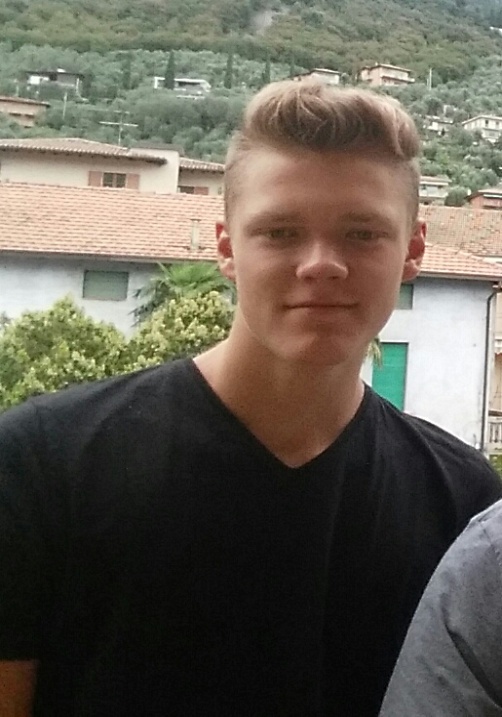 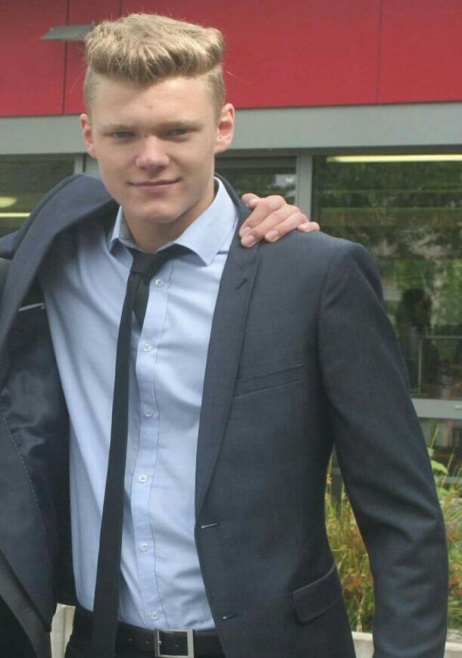 Name: Maximilian Manthey	Birthday: 23.02.2000Hobbies: Playing football, motorsportsFutureplans: I want to graduate and get a nice job.What I expect from the project: I want to improve my english skills and learn more about different countries.Favorite food: PizzaFavorite film: “Die Glücksritter”Favorite school subject: Sports, Business economicsPets: No Pets